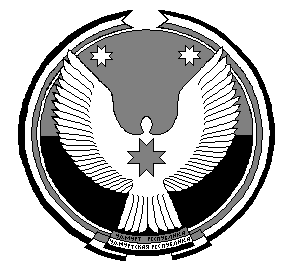 АДМИНИСТРАЦИЯМУНИЦИПАЛЬНОГО ОБРАЗОВАНИЯ " ФАКЕЛЬСКОЕ" "ФАКЕЛ" МУНИЦИПАЛКЫЛДЫТЭТЛЭН АДМИНИСТРАЦИЕЗПОСТАНОВЛЕНИЕс.ФакелО внесении изменений в муниципальную программу «Формирование современной городской среды на территории муниципального образования «Факельское» на 2018-2022годы», утвержденную Постановлением Администрации муниципального образования «Факельское» от 10.11.2017г. №43.1         В соответствии с Федеральным законом от 06.10.2003 № 131-ФЗ «Об общих принципах организации местного самоуправления в Российской Федерации», Постановлением Правительства Российской Федерации от 09.02.2019 года № 106 «О внесении изменений в приложение № 15 к государственной программе Российской Федерации «Обеспечение доступным и комфортным жильем и коммунальными услугами граждан Российской Федерации», с Постановлением Правительства Российской Федерации от 31.12.2017 года № 1710, с Постановлением Правительства Удмуртской Республики от 29 марта 2019 года №110, руководствуясь Уставом муниципального образования «Факельское», ПОСТАНОВЛЯЕТ:Внести в п.1.1 и 1.6  Программы в следующие дополнения:  «1.1 Характеристика состояния сферы деятельности Мероприятия по инвентаризации уровня благоустройства индивидуальных жилых домов и земельных участков, предоставленных для их размещения, с заключением по результатам инвентаризации соглашений с собственниками (пользователями) указанных домов (собственниками (пользователями) земельных участков) об их благоустройстве не позднее последнего года реализации Программы проводятся в соответствии требованиями утвержденных в муниципальном образовании правил благоустройства.                   Муниципальное образование имеет право исключать:- из адресного перечня дворовых территорий, подлежащих благоустройству в рамках реализации муниципальной программы, дворовые территории, собственники помещений многоквартирных домов которых приняли решение об отказе от благоустройства дворовой территории в рамках реализации Программы или не приняли решение о благоустройстве территории в сроки, установленные Программой, или не приняли решений, предусмотренных Правилами предоставления субсидий и являющимися условиями использования субсидий в целях благоустройства дворовой территории. При этом исключение дворовой территории из перечня дворовых территорий, подлежащих благоустройству в рамках реализации Программы, возможно только при условии одобрения соответствующего решения муниципального образования межведомственной комиссией в порядке, установленном такой комиссией;- Земельные участки, на которых расположены многоквартирные дома, подлежащие благоустройству не позднее последнего года реализации Программы в целях софинансирования работ, по благоустройству которых предоставляется субсидия, подлежат государственному кадастровому учету, в соответствии с требованиями утвержденных в муниципальном образовании правил благоустройства.1.6. Взаимодействие с органами государственной власти Удмуртской Республики, с иными муниципальными образованиями, организациями и гражданами для достижения целей программыПредельными датами заключения соглашений по результатам закупки товаров, работ и услуг для обеспечения муниципальных нужд в целях реализации муниципальных программ не позднее 1 июля года предоставления субсидии – для заключения соглашений на выполнение работ по благоустройству общественных территорий, не позднее 1 мая года предоставления субсидии – для заключения соглашений на выполнение работ по благоустройству дворовых территорий, за исключением случаев обжалования действий (бездействия) заказчика и (или) комиссии по осуществлению закупок и (или) оператора электронной площадки при осуществлении закупки товаров, работ, услуг в порядке, установленном законодательством Российской Федерации, при которых срок заключения таких соглашений продлевается на срок указанного обжалования.»2. Настоящее постановление подлежит опубликованию и размещению на странице МО «Факельское» официального сайта Администрации МО «Игринский район» в информационно-телекоммуникационной сети «Интернет». 3. Настоящее постановление вступает в силу со дня его официального опубликования. 4. Контроль  за исполнением настоящего постановления оставляю за собой. Глава муниципального образования» Факельское»                                                О.В.Корепанова	                                УТВЕРЖДЕНА                                                              Постановлением Администрации                                                                                 муниципального образования «Факельское»от 10 ноября 2017 года  № 43.1, с изменениями от 30 марта 2018 года  №13.1; с изменениями от 29.05.2019 года № 28; с изменениями от 25.09.2019 года №55;             с изменениями от 24.10.2019 №61.1Программа «Формирование современной городской среды на территории муниципального образования  «Факельское»  на 2018-24 годы»Паспорт программы «Формирование современной городской среды» на территории муниципального образования «Факельское» на 2018-24 годы»1.1. Характеристика состояния сферы деятельности.          Администрация МО  «Факельское» расположена в 13 км севернее районного центра п.Игра. На востоке граничит с МО «Лозо-Люкское» и с         МО «Кабачигуртское», на юге – с МО «Игринское», на западе – с Красногорским районом,  на  севере  –  с  Балезинским  районом.  Общая площадь земель  260 кв. км.      До районного центра дорога асфальтированная, сообщение автобусное. От села Факел до деревень Лучик, Юлайгурт  и  села  Менил  дорога асфальтированная, до остальных – грунтовая. 
       Телефонная связь и Интернет есть в каждом населённом  пункте.           Территорию МО пересекают железная дорога Ижевск – Балезино и автодорога республиканского значения Ижевск – Глазов. 
     МО «Факельское» – промышленный север Игринского района: стеклопроизводство (ООО «Факел»), Красногорское месторождение нефти, лесопереработка (ООО Менильский  деревообрабатывающий комбинат, ИП Силин в д. Лучик). Наиболее значимой проблемой является  необходимость замены, ремонта, обновления электросети и электрооборудования, техники по обслуживанию электросетей из-за высокой степени износа. Общее количество многоквартирных домов на территории  МО «Факельское» поселения составляет  12 домов, что составляет 126 квартир. Количество многоквартирных жилых домов, требующих благоустройство территории, составляет более 50% от общего числа. Благоустройство и санитарное содержание дворовых территорий вызывают  нарекания. По-прежнему серьезную озабоченность вызывают состояние придомовых территорий многоквартирных жилых домов и заброшенные зоны в черте населенных пунктов.  В ряде домов отсутствует освещение придомовых территорий, необходимый набор малых форм и обустроенных площадок, стоянки для автомобилей.	Для решения вышеуказанных проблем требуется участие и взаимодействие органов местного самоуправления муниципального образования с привлечением населения, наличия финансирования с привлечением источников всех уровней, что обусловливает необходимость разработки и применения муниципальной программы «Формирования современной городской среды на территории МО «Факельское» на 2018-2024 годы» (далее Программа).	Для решения проблем по благоустройству поселения необходимо использовать программно-целевой метод. Комплексное решение проблемы окажет положительный эффект на санитарно-эпидемиологическую обстановку, предотвратит угрозу жизни и безопасности граждан, будет способствовать повышению уровня их комфортного проживания.Таким образом, благоустройство должно включать в себя:благоустройство дворовых территорий многоквартирных домов, предусматривающее:а) минимальный перечень работ по благоустройству:- ремонт дворовых проездов;- ремонт тротуаров  и мест стоянки автотранспортных средств;- обеспечение освещения  дворовых территорий.б) дополнительный перечень работ по благоустройству:- оборудование детских и (или) спортивных площадок;- оборудование автомобильных парковок;- озеленение;- ремонт имеющейся или устройство новой дождевой канализации, дренажной системы.2) благоустройство общественных территорий.Выполнение работ по благоустройству муниципальных территорий общего пользования проводится в соответствии с дизайн-проектом.Ориентировочная нормативная стоимость (единичные расценки) работ по благоустройству, входящих в состав минимального и дополнительного перечней работ приведена в Таблице 1.Таблица №1Внесение предложений заинтересованных лиц о включении дворовой территории многоквартирного дома в муниципальную программу «Формирование современной городской среды» соответствующего года осуществляется путем реализации следующих этапов:- проведения общественного обсуждения в соответствии с Порядком проведения общественного обсуждения проекта муниципальной программы «Формирование современной городской среды» на 2018-2024 годы, утвержденного постановлением Администрации МО «Факельское» от 14 июля 2017 г. №25;- рассмотрения и оценки предложений заинтересованных лиц о включении в адресный перечень дворовых территорий многоквартирных домов, расположенных на территории МО «Факельское», на которых планируется благоустройство в текущем году в соответствии с Порядком разработки, обсуждения с заинтересованными лицами и утверждения дизайн-проектов благоустройства каждой дворовой территории, включенной в муниципальную программу на 2018-24 год на территории МО «Факельское» (приложение №6), расположенной на территории МО «Факельское» в план реализации программы «Формирование современной городской среды» на территории                           МО «Факельское»;разработка, обсуждение с заинтересованными лицами и утверждение дизайн - проектов благоустройства территорий, общего пользования населенного пункта в рамках реализации муниципальных программ на 2018-2024 годы, утвержденного постановлением Администрации муниципального образования «Факельское» от 14.07.2017 №25;порядком проведения голосования по отбору общественных территорий, подлежащих благоустройству в первоочередном порядке в рамках реализации муниципальных программ на 2018-2024 годы, утвержденного постановлением Администрации муниципального образования «Факельское» от 27.12.2017 №54;проведения голосования по отбору общественных территорий, подлежащих благоустройству в первоочередном порядке, результаты которого отражены в сводном итоговом протоколе.Утверждения Порядка аккумулирования и расходования средств заинтересованных лиц, направляемых на выполнение минимального и дополнительного перечня работ по благоустройству дворовых территорий в    МО «Факельское» (приложение №7)Адресный перечень дворовых территорий многоквартирных домов (приложение №5), расположенных на территории МО «Факельское», на которых планируется благоустройство в 2018-2024 году, формируется с учетом региональной программы по капитальному ремонту общего имущества многоквартирных домов и краткосрочных планов ее реализации. Включение дворовой территории в программу без решения заинтересованных лиц не допускается.Проведение мероприятий по благоустройству дворовых территорий многоквартирных домов, расположенных на территории МО «Факельское» осуществляется с учетом необходимости обеспечения физической, пространственной и информационной доступности зданий, сооружений, дворовых территорий для инвалидов и других маломобильных групп населения.Мероприятия по инвентаризации уровня благоустройства индивидуальных жилых домов и земельных участков, предоставленных для их размещения, с заключением по результатам инвентаризации соглашений с собственниками (пользователями) указанных домов (собственниками (пользователями) земельных участков) об их благоустройстве не позднее последнего года реализации Программы проводятся в соответствии требованиями утвержденных в муниципальном образовании правил благоустройства. Форма участия заинтересованных лиц в выполнении минимального перечня работ по благоустройству дворовых территорий многоквартирных домов: финансовое и трудовое. При этом доля финансового участия заинтересованных лиц в выполнении минимального перечня работ по благоустройству дворовых территорий не может быть менее 5 процентов от стоимости мероприятий по благоустройству дворовых территорий. Трудовое участие заинтересованных лиц осуществляется в форме выполнения жителями неоплачиваемых работ, не требующих специальной квалификации, например, подготовка объекта (дворовой территории) к началу работ (земляные работы, снятие старого оборудования, уборка мусора) и другие работы (покраска оборудования, озеленение территории, посадка деревьев, охрана объекта) с учетом привлечения трудовой формы участия студенческих отрядов.                  Муниципальное образование имеет право исключать:- из адресного перечня дворовых территорий, подлежащих благоустройству в рамках реализации муниципальной программы, дворовые территории, собственники помещений многоквартирных домов которых приняли решение об отказе от благоустройства дворовой территории в рамках реализации Программы или не приняли решение о благоустройстве территории в сроки, установленные Программой, или не приняли решений, предусмотренных Правилами предоставления субсидий и являющимися условиями использования субсидий в целях благоустройства дворовой территории. При этом исключение дворовой территории из перечня дворовых территорий, подлежащих благоустройству в рамках реализации Программы, возможно только при условии одобрения соответствующего решения муниципального образования межведомственной комиссией в порядке, установленном такой комиссией;- из адресного перечня дворовых и общественных территорий, подлежащих благоустройству в рамках реализации муниципальной программы, территории, расположенные вблизи многоквартирных домов, имеющих высокий износ и планируемых в перспективе к расселению, а также территории, которые планируются к изъятию для муниципальных или государственных нужд в соответствии с генеральным планом развития территории муниципального образования при условии одобрения такого решения муниципального образования на межведомственной комиссии.- Земельные участки, на которых расположены многоквартирные дома, подлежащие благоустройству не позднее последнего года реализации Программы в целях софинансирования работ, по благоустройству которых предоставляется субсидия, подлежат государственному кадастровому учету, в соответствии с требованиями утвержденных в муниципальном образовании правил благоустройства. Применение программного метода позволит поэтапно осуществлять комплексное благоустройство дворовых и общественных территории с учетом мнения граждан, а именно:- повысит уровень планирования и реализации мероприятий по благоустройству (сделает их современными, эффективными, оптимальными, открытыми, востребованными гражданами); - запустит реализацию механизма поддержки мероприятий по благоустройству, инициированных гражданами;- запустит механизм финансового и трудового участия граждан и организаций в реализации мероприятий по благоустройству;- сформирует инструменты общественного контроля за реализацией мероприятий по благоустройству на территории МО «Факельское».Реализация муниципальной программы позволит создать благоприятные условия среды обитания, повысить комфортность проживания населения поселка, увеличить площадь озеленения, обеспечить более эффективную эксплуатацию жилых домов. Комплексный подход к реализации мероприятий по благоустройству, отвечающих современным требованиям, позволит создать современную городскую современную среду для проживания граждан.1.2. Приоритеты, цели и задачи социально-экономического развития МО «Факельское» в сфере реализации программы.В соответствии с основными приоритетами государственной политики в сфере благоустройства, стратегическими документами по формированию современной городской среды федерального уровня, Прогнозом социально-экономического развития муниципального образования «Факельское» на 2018-2024 годы, приоритетами муниципальной политики в области благоустройства является повышение уровня благоустройства территорий населенных пунктов.Основной целью данной Программы является повышение уровня благоустройства общественных и дворовых территорий МО «Факельское».Для достижения поставленной цели необходимо решить следующие задачи:- повышение уровня благоустройства дворовых территорий МО «Факельское»;- повышение уровня вовлеченности заинтересованных граждан, организаций в реализацию мероприятий по благоустройству общественных и дворовых территорий. 1.3. Целевые показатели (индикаторы), характеризующие достижение поставленных в рамках программы целей и задач, обоснование их состава и значенийСостав целевых показателей (индикаторов) сформирован с учётом:- Методических рекомендаций по подготовке государственных программ субъектов Российской Федерации и муниципальных программ формирования современной городской среды в рамках реализации приоритетного проекта «Формирование комфортной городской среды» на 2018-24годы, утвержденных приказом Министерства строительства и жилищно-коммунального хозяйства от 06 апреля 2017 года № 691;- Стратегией социально-экономического развития муниципального образования «Факельское» до 2025 года.Основными целевыми показателями достижения целей и решения задач программы являются:количество благоустроенных дворовых территорий многоквартирных домов, ед.; Показатель характеризует работу органов местного самоуправления по благоустройству дворовых территорий многоквартирных домов в МО «Факельское»;доля благоустроенных дворовых территорий многоквартирных домов от общего количества дворовых территорий, проценты;охват населения благоустроенными дворовыми территориями (доля населения, проживающего в жилом фонде с благоустроенными дворовыми территориями от общей численности населения МО «Факельское»), проценты;Площадь благоустроенных общественных территорий Доля площади благоустроенных общественных территорий к общей площади общественных территорий;Площадь благоустроенных общественных территорий, приходящегося на 1 жителя муниципального образования;Объем трудового участия заинтересованных лиц в выполнении минимального перечня работ по благоустройству дворовых территорий;Объём трудового участия заинтересованных лиц в выполнении дополнительного перечня работ по благоустройству дворовых территорий;Доля благоустроенных наиболее посещаемых территорий общественного пользования территорий от общего количества наиболее посещаемых территорий общественного пользования, проценты. Охват населения наиболее посещаемыми территориями общественного пользования (доля населения, пользующегося благоустроенными наиболее посещаемыми благоустроенными территориями от общей численности населения МО «Факельское», проценты.Показатели  характеризуют работу органов местного самоуправления по вовлечению жителей в реализацию мероприятий по благоустройству общественных и дворовых территорий многоквартирных домов и направлен на выявление истинных интересов и ценностей, на достижение согласия по целям и планам реализации проектов по благоустройству.       Сведения о составе и значениях целевых показателей (индикаторов) программы, характеризующих результативность ее реализации, приведены в Приложении 1 к муниципальной программе.1.4. Сроки (этапы) реализации ПрограммыСроки реализации Программы с 2018 по 2024 этапов.1.5. Основные мероприятия, направленные на достижение целей и задач в сфере реализации программыВ рамках программы осуществляются основные мероприятия:Поддержка государственных программ субъектов Российской  Федерации и муниципальных программ  формирования современной городской среды (благоустройство дворовых территории многоквартирных домов)Выполнение работ в соответствии с минимальным перечнем работ по благоустройству общественных и дворовых территорий многоквартирных домов: ремонт автомобильных дорог, включая автомобильные дороги, образующие проезды к территориям, прилегающим к многоквартирным домам, тротуаров и мест стоянки автотранспортных средств, освещение дворовых территорий, установка малых архитектурных форм (скамейки, урны для мусора) В ходе реализации мероприятия проводится:- оценка степени благоустройства общественных и дворовых территорий многоквартирных домов МО «Факельское»;- организуется работа общественной комиссии по включению благоустройства общественных и дворовых территорий многоквартирных домов в соответствии с Порядком представления, рассмотрения и оценки предложений заинтересованных лиц и утверждения дизайн - проектов благоустройства каждой дворовой территории, включении дворовой территории многоквартирного дома, расположенной на территории муниципального образования «Факельское» в план реализации подпрограммы «Формирование комфортной городской среды на территории МО «Факельское»;- составляется адресный перечень общественных и дворовых территорий многоквартирных домов, расположенных на территории муниципального образования «Факельское», на территории которых планируется благоустройство в 2018-2024 годах,- выполнение работ по благоустройству общественных и дворовых территорий многоквартирных домов в соответствии с адресным перечнем.Выполнение работ в соответствии с перечнем дополнительных видов работ по благоустройству общественных и дворовых территорий многоквартирных домов: оборудование детских и (или) спортивных площадок, озеленение территорий.Вовлечение граждан, организаций в реализацию мероприятий в сфере формирования современной городской среды. Реализация мероприятия предполагает: - информирование граждан о проводимых мероприятиях по благоустройству общественных и дворовых территорий многоквартирных домов;- софинансирование мероприятий по благоустройству общественных и дворовых территорий многоквартирных домов;- утверждением Порядка аккумулирования и расходования средств заинтересованных лиц, направляемых на выполнение минимального и дополнительного перечня работ по благоустройству общественных и дворовых территории в муниципальном образовании «Факельское» (Приложение №7).Разработка Правил благоустройстваВ рамках мероприятия предполагается разработка и утверждение Правил благоустройства в соответствии с методическими рекомендациями Минстроя России. Разработка муниципальной программы «Формирование современной городской среды на 2018-2024 годы»Перечень основных мероприятий программы с указанием ответственного исполнителя, сроков реализации и ожидаемых непосредственных результатов представлен в Приложении № 2 к программе.1.6. Взаимодействие с органами государственной власти Удмуртской Республики, с иными муниципальными образованиями, организациями и гражданами для достижения целей программы.Во взаимодействии с Министерством энергетики, жилищно-коммунального хозяйства и государственного регулирования Удмуртской Республики осуществляется реализация мероприятий программы «Формирование современной городской среды на территории МО «Факельское».С собственниками жилых помещений осуществляется взаимодействие с целью включения благоустройства дворовых территорий многоквартирных домов в план реализации программы, путем проведения общих собраний собственников помещений многоквартирных домов, утверждения дизайн-проекта благоустройства дворовой территории.Осуществляется взаимодействие с подрядными организациями в целях проведения работ по благоустройству общественных и дворовых территорий многоквартирных домов.Выбор исполнителя работ по благоустройству осуществляется путем проведения торгов в соответствии с федеральным законом от 05.04.2013г. №44-ФЗ «О контрактной системе в сфере закупок товаров, работ, услуг для обеспечения государственных и муниципальных нужд». Заказчиком выполнения работ по благоустройству выступает муниципальное образование «Факельское».Предельными датами заключения соглашений по результатам закупки товаров, работ и услуг для обеспечения муниципальных нужд в целях реализации муниципальных программ не позднее 1 июля года предоставления субсидии – для заключения соглашений на выполнение работ по благоустройству общественных территорий, не позднее 1 мая года предоставления субсидии – для заключения соглашений на выполнение работ по благоустройству дворовых территорий, за исключением случаев обжалования действий (бездействия) заказчика и (или) комиссии по осуществлению закупок и (или) оператора электронной площадки при осуществлении закупки товаров, работ, услуг в порядке, установленном законодательством Российской Федерации, при которых срок заключения таких соглашений продлевается на срок указанного обжалования.Общественная комиссия осуществляет контроль за выполнением работ по благоустройству.1.7. Ресурсное обеспечение ПрограммыРесурсное обеспечение реализации программы предусматривает систему инвестирования с привлечением средств Федерального бюджета, бюджета Удмуртской Республики, бюджета МО «Факельское» и иных источников в соответствии с законодательством.Объем средств из бюджета МО «Факельское» на определение расходных обязательств определяется в соответствие с решением о бюджете муниципального образования на очередной год.Ресурсное обеспечение программы за счет всех источников финансирования подлежит уточнению в рамках бюджетного цикла.Ресурсное обеспечение реализации мероприятий программы за счет средств бюджета МО «Факельское» представлено в Приложении 3 к программе.Прогнозная (справочная) оценка ресурсного обеспечения реализации программы за счет всех источников финансирования приводится в Приложении 4 к программе.Под формой финансового участия физических лиц (граждан) и юридических лиц понимается доля их финансового участия в выполнении минимального перечня работ по благоустройству дворовых территорий в размере не менее 9 % от стоимости выполнения работ.Субсидия из федерального бюджета может быть направлена на финансирование минимального перечня работ по благоустройству дворовых территорий при условии принятия собственниками многоквартирных домов решения, о принятии созданного в результате благоустройства имущества в состав общего имущества многоквартирного дома.Под формой финансового участия физических лиц (граждан) и юридических лиц понимается доля их финансового участия в выполнении дополнительного перечня работ по благоустройству дворовых территорий в размере не менее 20 % от стоимости выполнения работ (данное условие распространяется на дворовые территории, включенные в соответствующую программу после вступления в силу постановления Правительства РФ от 09 февраля 2019г. №106 «О внесении изменений в приложение №15 к государственной программе РФ «Обеспечение доступным и комфортным жильем и коммунальным услугами граждан РФ»).В Соглашение между субъектом РФ и органом местного самоуправления муниципального образования о предоставлении субсидии из бюджета субъекта РФ в обязательном порядке включаются условия минимального 3-летнего гарантийного срока на результаты выполненных работ по благоустройству дворовых и общественных территорий.Необходимо отметить, что к иным источникам, привлекаемым для финансирования мероприятий, в рамках программы относятся:- средства собственников жилых помещений многоквартирных домов с долевым участием не менее 5% от общего объема работ;- трудовая форма участия заинтересованных лиц;- трудовая форма участия студенческих стройотрядов.1.8. Анализ рисков и описание мер управления рисками.В рамках реализации программы можно выделить следующие риски, оказывающие влияние на достижение цели и задач программы.1 . Финансовые и экономические риски:Недостаточный уровень бюджетного финансирования, возникновение трудностей по привлечению в реальный сектор экономики финансовых средств кредитных организаций на фоне влияния последствий экономического кризиса, что может привести к определённым трудностям по реализации мероприятий программы и, как следствие, сокращение финансирования мероприятий программы по сравнению с объемами финансирования, запланированными в программе. Меры по управлению риском:мониторинг целевого использования бюджетных средств;развитие мер муниципального контроля за целевым использованием бюджетных средств;корректировка и синхронизация планов программы с мероприятиями, предусмотренными Стратегией социально-экономического развития Удмуртской Республики на период до 2025 года, стратегией социально-экономического развития муниципального образования «Факельское» на период до 2025 года.2. Административные риски.Данные риски выражаются в полном или частичном невыполнении мероприятий настоящей программы вследствие ошибочно принятых решений исполнителей программы. Меры по управлению риском:выбор исполнителей мероприятий программы на конкурсной основе;обобщение и анализ опыта проведения подобных мероприятий другими регионами и муниципальными образованиями, с целью определения способов предупреждения возможных негативных событий.Последствиями развития вышеуказанных рисков событий могут быть:изменение сроков и (или) стоимости реализации мероприятий программы;невыполнение целевых индикаторов и показателей программы.Возможность негативного развития событий обуславливает необходимость корректировки программных мероприятий и целевых индикаторов, а также показателей эффективности реализации программы.1.9. Конечные результаты реализации муниципальной программы, оценка планируемой эффективности ее реализации.Результатом реализации программы является формирование современной городской среды для проживания, в том числе за счет повышения уровня благоустройства общественных и дворовых территорий на территории МО «Факельское», повышение уровня ответственности населения на территории МО «Факельское» за состоянием чистоты, повышение экологической культуры населения. Социальным эффектом реализации программы станет широкое вовлечение граждан, организаций в реализацию мероприятий по благоустройству дворовых территорий многоквартирных домов на территории МО «Факельское».24 октября  2019 года                                          № 61.1Наименование программыФормирование современной городской среды на территории муниципального образования «Факельское» на 2018-24годыОснование для разработки программы- Гражданский кодекс Российской Федерации, - Бюджетный кодекс Российской Федерации, - Федеральный закон от 06.10.2003 N 131-ФЗ «Об общих принципах организации местного самоуправления в Российской Федерации»,- Постановление Правительства РФ от 10.02.2017 №169 «Об утверждении Правил предоставления и распределения субсидий из федерального бюджета бюджетам субъектов Российской Федерации на поддержку государственных программ субъектов Российской Федерации и муниципальных программ формирования современной городской среды»- Приказ Министерства строительства и жилищно-коммунального хозяйства РФ от 21 декабря 2017 г. № 1696/пр “О внесении изменений в Методические рекомендации по подготовке государственных программ субъектов Российской Федерации и муниципальных программ формирования современной городской среды на 2018 - 2022 годы, утвержденные приказом Министерства строительства и жилищно-коммунального хозяйства Российской Федерации от 6 апреля 2017 г. № 691/пр”КураторГлава Администрации муниципального образования «Игринский район»КоординаторЗаместитель Главы Администрации муниципального образования «Игринский район» по строительству, ЖКХ, транспорту, связиОтветственный исполнитель программыГлава Администрации  муниципального образования «Факельское»Соисполнители программы1.Отдел ЖКХ Администрации МО «Игринский район»2. Отдел архитектуры и строительства Администрации МО «Игринский район»Цели программыповышение уровня  благоустройства дворовых и общественных территорий муниципального образования  «Факельское».Развитие комфортной среды проживания, функциональности, безопасности и эстетики общественного пространства населенных пунктов; создание механизма прямого участия граждан в формировании комфортной городской среды; увеличение доли граждан, принимающих участие в решении вопросов развития городской среды. Задачи программы- повышение уровня благоустройства дворовых и общественных территорий МО «Факельское»;- повышение уровня вовлеченности заинтересованных граждан, организаций в реализацию мероприятий по благоустройству дворовых и общественных территорий в МО «Факельское»- создание механизмов развития комфортной городской среды, комплексного развития населенных пунктов на территории МО «Факельское».Подпрограмма государственной программы Благоустройство общественных и дворовых территорий многоквартирных домовПриоритетный проект (программа), реализуемый в рамках государственной программыФормирование комфортной городской среды Региональные проекты (программы) федеральных национальных проектов (программ), реализуемые в рамках программы Формирование комфортной городской среды(введено постановлением Правительства УР от 29.03.2019 N 110)Целевые показатели (индикаторы)Количество форм вовлечения граждан (организаций) в обсуждение проектов по благоустройству территорий, единиц; количество реализованных на территории Удмуртской Республики проектов по благоустройству, представленных в Министерство строительства и жилищно-коммунального хозяйства Российской Федерации для включения в Федеральный реестр лучших реализованных практик (проектов) по благоустройству, единиц; доля благоустроенных дворовых территорий многоквартирных домов от общего количества дворовых территорий, проценты;охват населения благоустроенными дворовыми и общественными территориями (доля населения, проживающего в жилом фонде с благоустроенными дворовыми и общественными территориями от общей численности населения МО «Факельское»), проценты;объем финансового участия граждан, организаций в выполнении мероприятий по благоустройству территорий муниципальных образований в Удмуртской Республике (далее - муниципальные образования), не менее тыс. рублей;объем трудового участия заинтересованных лиц в выполнении минимального перечня работ по благоустройству дворовых и общественных территорий, чел./часы;доля и размер финансового участия заинтересованных лиц в выполнении дополнительного перечня работ по благоустройству дворовых территорий от общей стоимости работ дополнительного перечня, включенных в программу, проценты, рубли;7 доля граждан, принявших участие в решении вопросов развития городской среды, от общего количества граждан в возрасте от 14 лет, проживающих в населенных пунктах, на территории которых реализуются проекты по созданию комфортной городской среды, процентов; доля благоустроенных наиболее посещаемых территорий общественного пользования территорий от общего количества наиболее посещаемых территорий общественного пользования, проценты.9   количество благоустроенных общественных пространств, включенных в государственные (муниципальные) программы формирования современной городской среды. Сроки и этапы реализации муниципальной программы Срок реализации программы 2018-2024год.1 этап – 2018 год,2 этап - 2019-24 год Исполнитель муниципальной программыАдминистрация муниципального образования «Факельское»Объемы бюджетных ассигнований и источники финансирования муниципальной программы Бюджет муниципального образования в 2018 г.  – 2542,9 тыс. руб., в том числе:Субсидии из бюджета УР – 782,3 тыс. руб.Средства собственников  -   39,1  тыс. руб.Средство из МО «Факельское» - 39,1 тыс.руб. В 2019 году. Всего – 2795,2 тыс. руб., из них Субсидии из бюджета УР –819,3 тыс. руб.Средства   из МО «Факельское» -  8,2   тыс. руб.в 2020 году – 2795,2 тыс. рублей; в 2021 году - 2795,2  тыс. рублей; в 2022 году - 2795,2 тыс. рублей; в 2023 году - 2795,2 тыс. рублей; в 2024 году - 2795,2 тыс. рублей Ожидаемые конечные результаты реализации муниципальной программыРезультатом реализации программы является формирование современной городской среды для проживания, в том числе за счет повышения уровня благоустройства дворовых и общественных территорий на территории МО «Факельское», повышение уровня ответственности населения на территории МО «Факельское» за состоянием чистоты, повышение экологической культуры населения. Социальным эффектом реализации программы станет широкое вовлечение граждан, организаций в реализацию мероприятий по благоустройству дворовых и общественных территорий многоквартирных домов на территории МО «Факельское».Виды работ и максимальная стоимость работ единицы измеренияВиды работ и максимальная стоимость работ единицы измеренияВиды работ и максимальная стоимость работ единицы измеренияВиды работ и максимальная стоимость работ единицы измерения№ п.п.Наименование работ Ед. измСтоимость за ед. изм., руб.*Проезды1Розлив битума БНД 60/90 сорт высший на проезжей части1тн10 946,002Устройство покрытия из мелкозернистого плотного асфальтобетона марки II тип Б толщиной слоя 4 см 1000м2529 844,003Устройство покрытия из мелкозернистого плотного асфальтобетона марки II тип Б толщиной слоя 5 см 1000м2650 951,004Устройство покрытия из мелкозернистого плотного асфальтобетона марки II тип Д толщиной слоя 5 см 1000м2590 598,005Устройство выравнивающего слоя из плотного асфальтобетона марки II тип Б100т546 492,006 Устройство выравнивающего слоя из плотного асфальтобетона марка II тип Д100т511 997,007Устройство выравнивающего слоя из песка100м3115 016,008Устройство выравнивающего слоя из а/б крошки100м354 566,009Устройство подстилающего слоя из ПГС обогащенная100м3244 668,0010Устройство подстилающего слоя из ПГС100м3183 890,0011Устройство выравнивающего слоя из щебня фр. 40-70, марка 1200100м3418 722,0012Разборка асфальтобетонного покрытия с помощью отбойных молотков с погрузкой и вывозом строительного мусора100м3146 645,0013Разборка асфальтобетонного покрытия с помощью погрузчика100м372 277,00Земляные работы14Разработка грунта с погрузкой и вывозом грунта1000м3283 816,0015Планировка земляного полотна1000м21 533,00Тротуары16Розлив битума БНД 60/90 сорт высший на тротуаре1тн10 946,0017Разборка покрытий тротуаров толщ. 4 см с погрузкой и вывозом строительного мусора1000м242 512,0018Устройство выравнивающего слоя из песка под тротуар100м3115 016,0019Устройство выравнивающего слоя из щебня фр. 20-40, марка 1200100м3415 545,0020 Устройство покрытия на тротуаре из асфальтобетона марки I тип Г толщиной слоя 4 см1000м2578 428,0021Устройство покрытия на тротуаре из асфальтобетона марки I тип Г толщиной слоя 5 см1000м2720 407,0022Устройство покрытия на тротуаре из асфальтобетона марки II тип В толщиной слоя 4 см1000м2587 844,0023Устройство покрытия на тротуаре из асфальтобетона марки II тип В толщиной слоя 5 см1000м2732 205,0024Устройство покрытия на тротуаре из асфальтобетона марки II тип Д толщиной слоя 5 см1000м2695 313,00Бордюрные камни25Разборка бортовых камней БР100.30.18 без сохранения камня с погрузкой и вывозом строительного мусора100 п.м.38 073,0026Разборка бортовых камней БР100.30.15 без сохранения камня с погрузкой и вывозом строительного мусора100 п.м.37 746,0027Разборка бортовых камней БР100.30.15, БР100.30.18 с сохранением годного камня с погрузкой и вывозом строительного мусора100 п.м.36 233,0028Установка бортовых камней дорожных БР 80.30.18 (новый камень)100 п.м.116 960,0029Установка бортовых камней дорожных БР 80.30.15 (новый камень)100 п.м.106 659,0030Установка бортовых камней дорожных БР 80.30.18, БР80.30.15 (без стоимости камня)100 п.м.65 450,0031Разборка бортовых камней тротуарных БР100.20.8 без сохранения камня с погрузкой и вывозом строительного мусора100 п.м.36 492,0032Разборка бортовых камней тротуарных БР100.20.8 с сохранением камня с погрузкой и вывозом строительного мусора100 п.м.35 927,0033Установка бортовых камней тротуарных БР 80.20.8 (новый камень)100 п.м.84 412,0034Установка бортовых камней тротуарных БР 80.20.8 (без стоимости камня)100 п.м.61 233,0035Резка бордюра БР100.30.181шт.192,0036Резка бордюра БР100.30.151шт.138,0055 Устройство основания под водопропускную трубу щебеночного100м3325 140,0056Укладка металлических водопропускных труб диам. 325 ммкм3 148 262,0057Укладка металлических водопропускных труб диам. 426 ммкм5 422 088,0058Устройство водоотводящего валика из а/б марки II тип Б средней толщиной 10 см, шириной 30 см с врезкой в существующее покрытие с погрузкой и вывозом строительного мусора1000пм579 931,0059Нарезка продольных водоотводных канав100м324 215,0060Срезка покрытия методом холодного фрезирования толщиной слоя до 5 см с погрузкой и вывозом строительного мусора и лома асфальтобетона1000м252 097,0065Разборка бетонных конструкций1 м34 417,0066Демонтаж металлического ограждения100пм18 587,0067Монтаж металлического ограждения (без стоимости ограждения)100пм31256,00